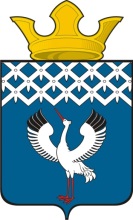 Российская ФедерацияСвердловская областьГлава Байкаловского сельского поселенияБайкаловского муниципального районаСвердловской областиПОСТАНОВЛЕНИЕот 03.03.2022 года  № 65 -пс. БайкаловоОб отмене Постановления Главы Байкаловского сельского поселения от 15.02.2022 года № 43-п «О назначении публичных слушаний по утверждению Генерального плана Байкаловского сельского поселения Байкаловского муниципального района  Свердловской  области».ПОСТАНОВЛЯЮ:1.	Отменить Постановление Главы Байкаловского сельского поселения от 15.02.2022 года № 43-п «О назначении публичных слушаний поутверждениюГенерального плана Байкаловского сельского поселения Байкаловского муниципального района  Свердловской  области».2.	Настоящее постановление вступает в силу с момента его подписания.3.	Контроль за исполнением настоящего возложить на специалиста 1 категории Гуляева А.П.Глава Байкаловского сельского поселенияБайкаловского муниципального района Свердловской области       		                                                 Д.В. Лыжин